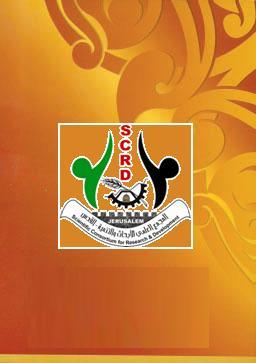 المجمع العلمي للأبحاث والتنمية             التقرير الإداري السنوي 2022البرامج والأنشطة                               إعداد: طاقم إدارة المشاريع في المجمعمقدمة: استند طاقم المجمع العلمي للأبحاث والتنمية في تنفيذه للمشاريع والأنشطة الواردة في التقرير السنوي 2021 إلى الفكرة الرئيسية التي تأسس من أجلها، وهي الاحتكام والاسترشاد بالمنهجية العلمية في تنفيذ المشاريع التنموية الحيوية والهامة في مدينة القدس وباقي المحافظات الفلسطينية، والذي انبثقت عنه رؤية المجمع بأن يكون المؤسسة الرائدة عالية المهنية في تبني سياسات ونماذج تنموية تحتكم لمفهوم التنمية المستدامة للمساهمة في تمكين الفئات الاجتماعية المهمشة في المجتمع الفلسطيني وخاصةً محافظة القدس.فيما يلي ملخص لبرامج ومشاريع وأنشطة المجمع العلمي للأبحاث والتنمية خلال فترة التقرير السنوي 2021إنجاز برنامج (10) دورات تدريبية في مدينة القدس:وقد أدى تنفيذ هذا البرنامج إلى تخريج 71 طالب وطالبة في المجالات التقنية والأكاديمية التي شملت السكرتاريا الطبية والمحاسبة وعلم المكتبات والإدارة والإرشاد النفسي والقيادة الشابة والحاسوب، ، وقد امتد البرنامج من بداية العام 2019-ولغاية نهاية العام 2022 .وقد اختتم هذا البرنامج بتخريج الطلبة من الجنسين ضمن احتفالات التخريج الرسمية التي تم فيها توزيع الشهادات المعتمدة، انطلاقاً من كون التدريب التقني والأكاديمي المتخصص يعد من أبرز أولويات العملية التنموية في مدينة القدس، لكونه يساهم في تحسين المستوى الاقتصادي للأسر الفلسطينية الفقيرة والمهمشة في القدس وباقي المحافظات الفلسطينية.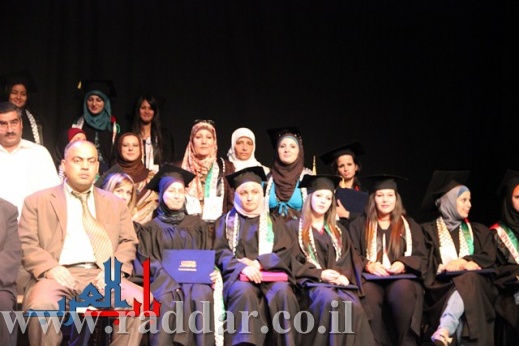 إنجاز أربعة استطلاعات رأي خلال العام 2022: استطلاع آفاق الحل السياسي في الأراضي الفلسطينية.استطلاع سيناريوهات الصراع الفلسطيني الإسرائيلي في ظل صراع النفوذ الدولي.استطلاع احتياجات تدريب المرأة الفلسطينية في المجالات التنموية 2022استطلاع دور بعض المؤسسات التنموية في القدس في تحقيق التنمية المستدامة.إنجاز أربعة بحوث خلال العام 2022: بحث التعليم التعاوني في مدارس القدس 2022.بحث مستجدات احتياجات قطاع الإسكان في مدينة القدس.بحث واقع قيادة الفرق الافتراضية في مدينة القدس.بحث احتياجات تأهيل ذوي الإعاقة في القدس 2022.أنشطة تفعيل قطاع الإسكان في مدينة القدس:قدم المجمع العلمي للأبحاث والتنمية خلال هذه الفترة حلول مقترحة للمجلس الفلسطيني للإسكان من أجل تفعيل قطاع الإسكان في مدينة القدس، تضمنت الآلية المقترحة لاختيار المستفيدين من مشاريع الإسكان العامة الموجهة للفئات الاجتماعية المهمشة في المدينة والتي يقيمها مجلس الإسكان، بالإضافة إلى التباحث مع الجهات المختصة لإيجاد آليات لتفعيل قطاع الإسكان في القدس.أنشطة تفعيل قطاع التعليم في مدينة القدس: نفذ المجمع العلمي للأبحاث والتنمية خلال العام المنصرم 18 لقاء شملت ندوات ومؤتمرات ومحاضرات لمناهضة سياسة تهويد وأسرلة التعليم، كما نفذ 25 محاضرة توعية لكل من طلاب المدارس والمعلمين وأهالي الطلاب بهدف رفع مستوى الأداء الأكاديمي للطلاب على أساس أن جودة التعليم هي معيار النهضة والنمو في المجتمع الفلسطيني أسوةً بباقي المجتمعات المتحضرة، وقام المجمع بالتحضير لبناء مدرسة أساسية في منطقة بيت حنينا بعد استئجاره أرض وقفية لهذا الغرض وشروعه بإجراءات ترخيص بناء مدرسة عليها، وقد نفذ المجمع سلسلة ورشات تعليمية وتأهيلية لمعلمي المدارس وتم التاكيد على اهمية التهيئة العامة والخاصة للدرس لتحقيق اكبر استفادة للطلبة، وكذلك تم مناقشة الاساليب الحديثة التي تتبعها المدرسة في التدريس وتطويرها واهمية الاستفادة من وقت الحصة والتخطيط الناجح لها ، وتضنمنت ورشات العمل موضوع السلوك العدواني، اسبابه وطرق التعامل معه، بالاضافة الى طرق تحليل الشخصية، حيث تطرق مدير عام المجمع العلمي د. امجد الافغاني الى "اهمية معرفة جميع الاسباب التي تؤثر على سلوك الطالب وطرق علاجها". وركز على "اهمية التعاون المشترك بين معلمي الصف الواحد للحصول على افضل نتيجة للطالب" ، مع الأخذ بعين الاعتبار "تاثير البيئة والتنشئة الاجتماعية على سلوك الطالبة داخل الصف"، مع دراسة بعض المواقف الحية داخل الحصة وكيفية التعامل معها، كما قام المجمع برعاية حفل تخريج طلبة مدرسة دار الأيتام في البلدة القديمة في مدينة القدس لكونها مدرسة مستهدفة في موقع حساس من المدينة، خرّجت مدرسة الأيتام الاسلامية تحت رعاية المجمع العلي للأبحاث ، اليوم الاربعاء فوج الربيع المقدسي من طلابها من طلبة مدرسة الأيتام الثانوية.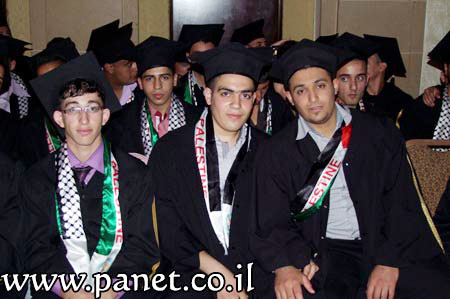 
أنشطة الدفاع القانوني في مدينة القدس: وذلك من خلال المنبر الإعلامي وخاصةً مناهضة الاستيطان وتهويد المناهج إذ نشرت دراسة  الدكتور  امجد الافغاني مدير عام المجمع العلمي للابحاث والتنمية ونوقشت على فضائية فلسطين بخصوص المناهج الفلسطينية وتم التأكيد بأنها تساهم في مسح الذاكرة الوطنية من خلال ادخال مناسبات اسرائيلية على المنهاج الوطني.يلاحظ من خلال تتبع استراتيجية تهويد القدس ان الاستراتيجية التي اتبعتها السلطات الاسرائيلية في تهويد مناطق 48 تستخدم حاليا في تهويد ما تبقى من مدينة القدس المحتلة عام67، استصدار قوانين لمصادرة الاراضي بدأ بقانون املاك الغائبين وهذا القانون يعتبر ان كل من لم يحضر عملية الاحصاء عام 67 غائبا وبالتالي تسلم املاكه الى حارس املاك الغائبين وهو الذي يحولها الى مستوطنات.كذلك قانون التخطيط والبناء هو لا يهدف الى القانون والبناء انما يتيح للجنة المحلية للتخطيط والبناء بمصادرة الاراضي وتحويلها الى مستوطنات.قوانين الاراضي التي منحت اسرائيل بموجبها نفسها الحق بالاستيلاء على الاراضي وتحويلها الى اراضٍ اميرية وتحويلها الى مستوطنات وحق الاستيلاء على الاراضي الخاصه بحجة التطوير والبناء وبحجة انهم يقومون بتعويض من يطلب التعويض ، وما تبقى من اراضي للمواطن الفلسطيني في القدس لم يتم تنظيمه للبناء فقد حول قسم منه الى محميات طبيعية والاراضي التي خصصت للبناء هناك محدودية كبيرة لمنح الرخص للبناء عليها.الغريب في الموضوع ان الرخصة عندما تستصدر تستغرق 5 سنوات اضافة الى الكلفة البالغه لاستصدارها ، المواطنين المقدسيين نتيجة ذلك اضطر عدد منهم الى البناء دون رخص وبالتالي انتشرت سياسية هدم المنازل كانت رداً شرسا .قضية التهجير تذكرنا بجدار الفصل العنصري هناك قرى ليست بسيطة عزلت عن القدس وهي جزء من حدود البلدية ، هناك 125 الف مواطن مقدسي يقيمون خارج الجدار ، هؤلاء المواطنين يتم عزلهم تدريجيا عن مدينة القدس بالاضافة الى سحب الهويات المقدسية هناك اكثر من 10 الاف مواطن تم سحب هوياتهم بحجة عدم الاقامه بالقدس.في القدس يوجد 17 مستوطنه ضخمه قريبة من حجم المدينة كمعالي ادوميم ابتعلت عدد كبير من اراضي القدس.قضية التعاون هي قضية جوهرية وهامه جدا ، وضع مدينة القدس يتطلب تعاون المؤسسات البحثية لتوثيق التهويد وهدم المنازل وتهويد المناهج الدراسية .نلاحظ ان الفقرات التي حذفت من المنهاج الفلسطيني هي حذفت من التاريخ الفلسطيني والتراث ، بحيث ان كل ما يتعلق بالشخصية الوطنية والحضارية التي تعبر عن اصالة المجتمع الفلسطيني يتم حذفها ، وهي محاولة لمحو الذاكره الفلسطينية وهي لا تقل خطورة عن هدم المنازل وعملية طرد المواطن الفلسطيني ، اضافة الى ان الاحتلال يسعى الى ادخال مواد معينه الى المنهاج الفلسطيني كالمناسبات الاسرائيلية والفكر الاسرائيلي وهذا عبارة عن استعمار فكري للمواطن الفلسطيني بحيث يكون تابع للسطات الاسرائيلية.كما شمل هذا البند دعوة المجمع لإيجاد آلية تنسيق تؤدي إلى توحيد المرجعيات القائمة وإنشاء صندوق موحد لمدينة القدس، واستغلال الأراضي الوقفية لإنشاء إسكانات ومدارس.أنشطة تجنيد الموارد للقطاعات التنموية الرئيسية في القدس:تم هذا النشاط من خلال المنبر الإعلامي، والذي تضمن لقاءات إعلامية متعددة، حيث  طالب خلالها الدكتور أمجد الأفغاني مدير عام المجمع العلمي للأبحاث والتنمية في مدينة القدس، الجهات الداعمة العربية والإسلامية والأجنبية بضرورة زيادة الدعم المقدم للقطاعات الحيوية في مدينة القدس.